Bilag 2 Mindstekrav Nyt intranet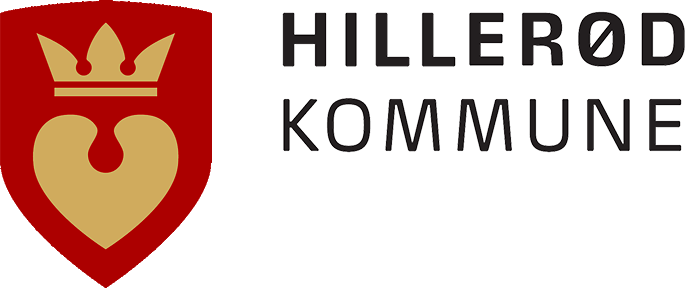 1	Hvad er mindste krav?	32	Mindstekrav	32.1	Mindstekrav til IT-miljø	32.2	Mindstekrav til Browserunderstøttelse	32.3	Mindstekrav til Mobil understøttelse	32.4	Mindstekrav til Placering af driftscenter	42.5	Mindstekrav  til Rettigheder til data	42.6	Mindstekrav til Udlevering af data ved Aftalens ophør	52.7	Mindstekrav til Ingen tilbageholdsret	52.8	Mindstekrav til Besiddelse af data efter aftalens ophør	52.9	Mindstekrav til databehandleraftale	6MindstekravMindstekrav til IT-miljøMindstekrav til BrowserunderstøttelseMindstekrav til Mobil understøttelseMindstekrav til Placering af driftscenter Mindstekrav  til Rettigheder til data Mindstekrav til Udlevering af data ved Aftalens ophør Mindstekrav til Ingen tilbageholdsret Mindstekrav til Besiddelse af data efter aftalens ophør Mindstekrav til databehandleraftaleNr.MindstekravTilbudsgiver bedes bekræfte ALLE mindstekravJA                            NEJTilbudsgiver bedes bekræfte ALLE mindstekravJA                            NEJLøsningen skal kunne afvikles i Kommunens IT-miljø jf. (bilag X)Nr.MindstekravTilbudsgiver bedes bekræfte ALLE mindstekrav            JA                             NEJTilbudsgiver bedes bekræfte ALLE mindstekrav            JA                             NEJI det omfang løsningen anvendes fra en web-browser, skal følgende web-browsere være understøttet i de versioner, der er frigivet de seneste 18 mdr., dog som minimum den seneste og næstseneste version:Internet ExplorerEdge FirefoxChrome SafariLeverandøren må ikke ændre på krav til browsere i kontraktperioden uden skriftlig tilladelse fra Hillerød kommune.Nr.MindstekravTilbudsgiver bedes bekræfte ALLE mindstekrav            JA                              NEJTilbudsgiver bedes bekræfte ALLE mindstekrav            JA                              NEJLøsningen skal være tilgængelig på mobile enheder (smartphone, tablet) via en brugergrænseflade, som er særligt tilpasset og optimeret til størrelsen på disse enheder efter principperne for responsivt design. I det omfang løsningen baserer sig på installerbare apps skal dette fremgå af tilbuddet, og apps skal kunne afvikles på;Android version 4.4 og nyereiOS version 10 og nyere  Leverandøren må ikke ændre på krav til platforme i kontraktperioden uden skriftlig tilladelse fra Kunden.Nr.MindstekravTilbudsgiver bedes bekræfte ALLE mindstekrav             JA                             NEJTilbudsgiver bedes bekræfte ALLE mindstekrav             JA                             NEJLagring og processering af data i Løsningen, skal til enhver tid ske i datacentre beliggende i et EU-land eller i et tredjeland, der opfylder kravene herfor i henhold gældende lovgivning.Nr.MindstekravTilbudsgiver bedes bekræfte ALLE mindstekrav             JA                            NEJTilbudsgiver bedes bekræfte ALLE mindstekrav             JA                            NEJKommunen har råderet, adkomst, ejendomsret, ophavsret og enhver anden rettighed til Kommunens egne data, der indlæses i systemet, og som på enhver måde behandles og/eller genereres i og af systemet som led i brugen af systemet, herunder metadata, logfiler, revisionsspor mv. Tilsvarende gælder for data der er bearbejdet på baggrund af Kommunens egne data. Nr.MindstekravTilbudsgiver bedes bekræfte ALLE mindstekrav             JA                             NEJTilbudsgiver bedes bekræfte ALLE mindstekrav             JA                             NEJVed Aftalens ophør er Kommunen berettiget til at kræve alle data og informationer, herunder alle logfiler, udleveret, idet udleveringen skal ske vederlagsfrit uanset årsagen til Aftalens ophør og uanset om udleveringen af data måtte kræve udvikling af nye snitflader eller lignende. Identisk med 2.9.2Nr.MindstekravTilbudsgiver bedes bekræfte ALLE mindstekrav             JA                             NEJTilbudsgiver bedes bekræfte ALLE mindstekrav             JA                             NEJLeverandøren er ikke berettiget til på noget tidspunkt, at tilbageholde Kommunens data eller andre data, som måtte være kommet i Leverandørens besiddelse som led i Aftalen. Dette gælder, hvad enten Kommunen måtte have misligholdt sine forpligtelser i medfør af Aftalen, eller der mellem Parterne måtte være opstået anden form for tvist eller uoverensstemmelse. Nr.MindstekravTilbudsgiver bedes bekræfte ALLE mindstekrav             JA                             NEJTilbudsgiver bedes bekræfte ALLE mindstekrav             JA                             NEJEfter Aftalens ophør må Leverandøren ikke bevare eventuelle kopier af Kommunens data.Hvis Leverandøren gør gældende, at sletning ikke er teknisk muligt umiddelbart efter Aftalens ophør, skal Leverandøren sikre, at der ikke kan ske adgang til Kommunens data indtil disse er slettet. Opbevaring af Kommunens data efter Aftalens ophør kan alene ske efter forudgående konkret, skriftligt samtykke fra Kommunen. 
Ønsker Kommunen, at Leverandøren skal opbevare en backup kopi af Kommunens data, skal Kommunen anmode herom inden Aftalens ophør. Leverandøren har derefter pligt til at opbevare en backup kopi af sådanne data i op til 3 måneder efter Aftalens ophør.
Før Leverandøren sletter data, skal Kommunen skriftligt godkende, at der kan ske sletning, og gives et rimeligt varsel til enten selv at få etableret en backup.Nr.MindstekravTilbudsgiver bedes bekræfte ALLE mindstekrav             JA                             NEJTilbudsgiver bedes bekræfte ALLE mindstekrav             JA                             NEJLeverandørens behandling af personoplysninger skal følge den databehandleraftale, der er indgået mellem Kommunen og Leverandøren. 